Supplementary file 3Approaching boiling point stability of an alcohol dehydrogenase through computationally-guided enzyme engineeringFriso S. Aalbers, Maximilian J. L. J. Fürst, Stefano Rovida, Milos Trajkovic, J. Rubén Gómez Castellanos, Sebastian Bartsch, Andreas Vogel, Andrea Mattevi, and Marco W. FraaijeSupplementary file 3A. Predicted values (in Gibbs free energy ΔΔG, kJ/mol) of hits and correlation to experimental data (apparent melting temperatures). As with Supplementary file 3B, the FoldX values show better correlation with the experimental data. The lower the number of values for a particular correlation, the less valuable the correlation, due to low sample size.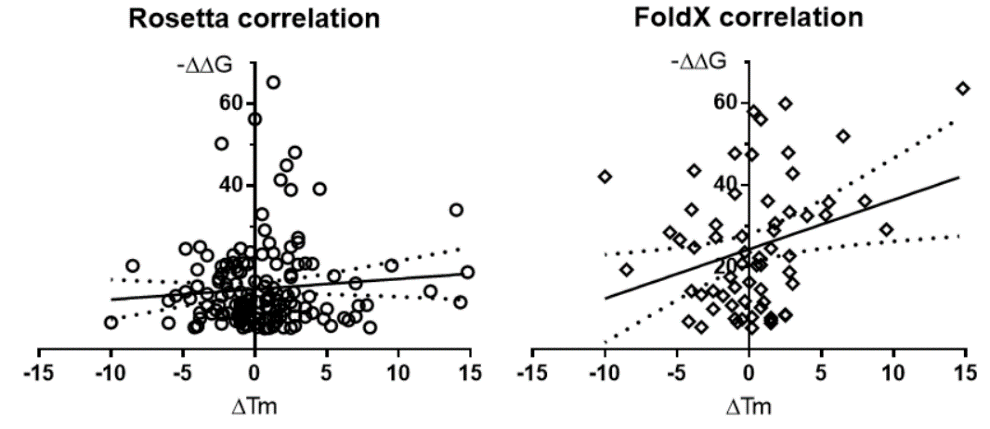 Supplementary file 3B. Calculated values compared to observed melting temperatures, fitted with linear regression in GraphPad prism 6.07. The graph depicts the slope from the linear regression, with the dotted lines representing the 95% confidence intervals of the slopes. Rosetta (left pane, circles): Pearson correlation of r = 0.09; no significant correlation (P = 0.25) between apparent Tm measurements and calculated stabilization (ΔΔGFold, more negative is more stable) FoldX (right pane, diamonds): Pearson correlation of r = 0.3; significant correlation (P < 0.02).Apparent melting TNumber of values Average (ΔΔG (kJ))Median(ΔΔG (kJ))Standard deviationFoldXSelected (ΔTm ≥ 3 ˚C)5-35-36± 5FoldXΔTm ≥ 3 ˚C10-38-36± 14FoldXΔTm ≥ 2 ˚C16-34-33± 17FoldXΔTm < 2 ˚C47-22-19± 14FoldXΔTm ≤ 0 ˚C29-21-18± 12RosettaddgSelected (ΔTm ≥ 3 ˚C)9-17-18± 7RosettaddgΔTm ≥ 3 ˚C25-15-12± 9RosettaddgΔTm ≥ 2 ˚C43-16-13± 11RosettaddgΔTm < 2 ˚C108-14-11± 10RosettaddgΔTm ≤ 0 ˚C74-14-11± 9